   NOTICE OF RACE 1. Organising AuthorityThe Organising Authority is Howth Yacht Club CLG in association with the Irish Fireball Association2. RULESThis event will be governed by the ‘Rules’ as defined in the Racing Rules of Sailing (RRS), the International Fireball Class Rules in force at the time of the event, this Notice of Race (except as any of these are altered by the Sailing Instructions), and the Sailing Instructions.   International Fireball Class Rule 23 'Limitations of Equipment' SHALL NOT apply to this event.Rule 25 of the class rules, ‘propulsion’ may apply. Changes to this will be posted on the Notice Board. 3. IdentificationSubject to the approval of the Race Committee a boat chartered or loaned for the event may declare at the time of entry or registration a sail number which may be different from the registered number of the hull provided that the number declared shall not be the sail number of any other boat competing in the regatta (References RRS 77, Appendix G).4. AdvertisingThe event is designated a Category C event in accordance with Appendix 1.  The Organizing Authority may require competitors to display Event Sponsors advertising material as prescribed under Appendix.1 and International Fireball Class Rule 24.5. Eligibility and Entry5.1 GeneralAll competitors shall comply with ISAF Eligibility Rules (RRS Appendix K1).  The Regatta is open to boats of the International Fireball Class whose helm and crew are members of a National Fireball Class Association recognised by Fireball International.  Proof of membership shall be by means of a Fireball International membership card and boat sticker.5.2 Entry ProcedureCompetitors may enter online at hyc.ie	5.3 Entry FeeThe entry fee will be €90. Where the helm and crew of any boat are under the age of 25 on 19th July 2019 their entry fee will be €50. 		5.4 Entry DisclaimerIt is the Competitor’s decision to enter the event or to start in any race.  Competitors shall accept that their participation in the event is at their sole exclusive risk in every respect.  By way of entry to the Regatta competitors shall indemnify Fireball International, the Fireball Association of Ireland, Howth Yacht Club, their officers, members, servants, and agents in respect of all claims and demands of whatever nature which may be made upon them in connection with or howsoever arising from their participation or intended participation in the Regatta. Competitors shall acknowledge that Fireball International, the Irish Fireball Association, Howth Yacht Club, their officers, members, servants, and agents accept no responsibility in respect of loss of life, personal injury or loss or damage to property which may be sustained by reason of their participation or intended participation in the Regatta or howsoever arising in connection with these events.5.5 InsuranceAll boats shall have adequate third-party insurance cover of not less than €3,000,000 (or the equivalent thereof in any other convertible currency) for any accident. All owners / competitors who sign the entry forms or enter online are deemed to have made a declaration that they hold such cover. Owners / competitors not holding this cover shall withdraw their entry. 6. Measurement  Measurement, examination of measurement certificates and / or measurement checking may take place prior to the start of the event.  Each boat shall have a valid class measurement certificate, which must be available for inspection7. Race ScheduleNine races are scheduled: -Friday 19th July – up to 3 racesSaturday 20th July - up to 4 racesSunday 21st July - remaining races to complete series of nine races No race will be started after 15:30 hrs on the Sunday (except to restart a race which was subject to a general recall). There may be a Regatta Briefing on Friday 19th July at 12:00 hrs  Warning Signal:  13:55 hrs on Friday, 10:55 hrs on Saturday and 10:55 hrs on Sunday. The schedule of all subsequent races as directed in the Sailing Instructions.8. Scoring & PrizesThe Low Point Scoring System Rule A4 will apply, modified so that each boat's series score will be the total of her race scores with her worst score discarded according to the table below.  Discards applied based on races sailed1, 2 or 3 races sailed 	no discard4, 5, 6 or 7 races sailed 	1 discard8 or more races sailed	2 discardsPrizes will be awarded to the winners of the event as designated by organising authority. Perpetual
prizes remain the property of the Irish Fireball Association and must remain on the island of Ireland.
Gold Fleet &amp; Silver Fleet, prizes appropriate to fleet size will be presented. A Classic trophy or prize
may be presented to the top scoring classic boat as designated by the organising authority.
Note - The winner of the title “National Champion” or “Classic Boat Challenge winner” can be a
member of any International Fireball Association, not just the Irish Fireball Association and will be
awarded the event prize/s. The Irish National Champion shall be the top scoring boat from the Irish
fleet and will be awarded the Irish perpetual trophy.For further information contact:Neil Cramer – neilcramer@outlook.com, 087 2748558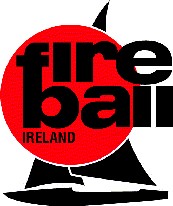 Irish Fireball Association        National Championships 19th – 21st July 2019Hosted byHowth Yacht Club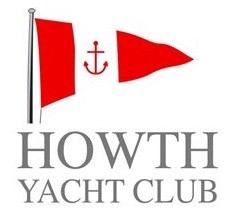 